LA EDUCACIÓN PROFUNDABASADA EN LA PRÁCTICA DE EXPERIENCIASCONVERTIDAS EN ACCIÓN Y EN VIVENCIAS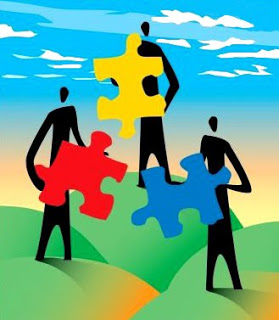 Los lenguajes experienciales en la educación Contiene este CD un conjunto de consignas y de datos sobre el valor de la Experiencia y de la Experimentación en la organización y animación de los centros educativos y en la orientación de los responsables de la educación, maestros, padres y directivos.Las teorías pedagógicas están siempre bien. Pero en la vida funcionan con más fuerza los hechos y las exigencias de la realidad. Al dar ideas y recoger experiencias que se hacen en miles de lugares y bajo la inagotable creatividad de los educadores inquietos, no se pretende ofrecer teorías, sino hecho, que se pueden leer y convertir en referencias de la propia acción.  Unos textos de los ofrecidos en este documento han sido redactados para la preparación de profesores por el que ha preparado este instrumento de trabajo. Y otros están tomador del inagotable arsenal de la red informática o de trabajos descubiertos por medio de los buscadores. Suponiendo que han sido realizados explícitamente para mentalizar a los profesores, nos permitimos dar difusión a las ideas.    Ya sabemos que vivimos tiempos de cambios y  de aventuras creativas. Y sabemos que ya no son suficientes las experiencias del pasado, las cuales son valiosas por ser caminos que abren a ideas básicas. Pero también sabemos que no son suficientes las del pasado porque no es bueno echar vino nuevo en odres viejas ni remendar tejidos recientes con paños antiguosTenemos que sentir la responsabilidad de recoger las ideas de todo y adaptarnos al mundo en que cada uno vivimosIndice Generaldel  CD00 Presentación    01 La experiencia y el experimento    02 Educación vivencial.           Presentación    03 Educación vivencial. Identidad    04 Dilthey, educador vivencial    05 Tres Lecturas sobre vitalismo    06 Indice General01 Criterios y valores   01 Experiencia base de educación   02 Rasgo de experiencia educativa    03 Experiencia en J. Bruner   04  Una reflexión sobre              experiencia educativa   05 Educación viva y profunda   06 Escuela del futuro   07 Mejor educación del mundo02   Figuras e ideas       del mundo    01  Sabiduría de Oriente.    02  Cinco Griegos primitivos   03  Platón   04  Aristóteles   05  Alejandro Magno   06  Anibal   07  Séneca   08  San Agustín   09  Moro Erasmo y Vives   10  Socialistas utópicos            y  Enciclopedistas   11 Revolución francesa   12 Teresa de Calcuta03 Experimentación escolar   01 Pestalozzi y otros   02 Skiner y Kholer    03 Escuelas americanas nuevas   04 Escuelas europeas nuevas   05 Escuelas socialistas   06  Estilos italianos   07 Escuelas liberales   08 Escuelas personalistas04 Experiencias escolares   01  Centro amanecer   02  Colegio M. de Torniello   03  Escuela Paideia   04  Escuela Tipi Tapa   05  Escuela El Farol   06  Instituto Isabel de España   07  Instituto Internaciona. Mieres   08  Instit. Internacional Valladolid    09  Escuela del Pensar   10  Ojo de Agua   11 Lope de Vega    12 San Cayetano   13 Centro el Castillo   14 Obradoiro Galicia   15 Escuela Fe y alegría   16 Colegios SEK   17 Sistema adoptivos   18 Sistemas virtuales docentes   19 Escuela de Finlandia   20 Otros tipos de Escuela   21 Métodos Worf05  Experiencias de la vida   01  Esclavos hoy        01  Cuestionario de esclavitud        02  Niños esclavos        03  Tres denuncias                  sobre esclavitud  02   Aborto          01  Realidad del aborto          02 Tres artículos sobre aborto          03  Interrogantes abortistas          04 Testimonio Dr Nathanson 03  Acoso escolar         01  Que es el acoso         02  Ayuda contra el acoso         03  Orientarse para defenderse         04 Profesores ante el acoso 04  Emigrantes         01 Quienes son emigrantes         02  Testimonios de emigrantes         03  Tres artículos                      sobre emigrantes05  Alcoholismo y toxicomanías         01  Alcohol y jóvenes         02  Alcohol en adolescentes         03  Testimonio de alcohólicos         04 Testimonios de                 drogodependientes06 Delincuentes            01 Causas de la delincuencia         02  Delincuencia y efectos07 Refugiados             01  Experiencias con refugiados        02  Sufrimiento de refugiados        03  Refugiados en el mundo        04  Refugiados de Tinduf08 Trata de Blancas        01  Prostitución y efectos        02  Trata de blancas06   Experiencias                educadoras   01  Deprimidos y frustrados   02  Encuentro con enfermos   03   Animación en asilos-hospicios   04  Apoyos con marginados   05  Jóvenes en las cárceles   06  Trato con deficientes mentales   07  Disminuidos físicos   08  Desajustados escolares   09  Derechos de los superdotados   10  Enfermos mentales 07 Escuelas especiales   01 Centro Numen. Madrid   02 Colegio Gloria Fuertes   03  Colegio Juan Miró   04  Centro Gaudium. Sordos   05  Centro de Invidentes. Chile   06  Colegios de Ciegos. ONCE   07  Colegio de Marruecos   08  Fundación Diagrama   09  Dificultades de Aprendizaje08 Ideas de Vanguardia   01  Estándares TIC UNESCO   02  Libro Moodle.Profesor   03  Libro fácil Moodle   04  Organismos de la ONU   05  Prospectiva Pedagógica09 Apoyos         a la experimentación    01 Curso de investigación    02  Texto directivo para investigar            01 Introducción  y calidad            02. Qué es investigar. Y no es            03. Tipos individuales                   y compartidos. Consignas              04. Métodos: Observativos,                 Filosóficos. Experimentales            05. Instrumentos preferentes             06. Lenguajes expresivos                     y literarios. Recursos            07. Lenguajes estadísticos            08. Lenguajes psicográficos                     y sociográficos             09. Investigación en el aula.                Temas preferentes            10  La investigación                    como estilo docente            11. Apéndices      a) Pautas para una investigación      b) Libros existentes y pgs. webs      c) Indice de conceptos en                      este texto03 Curso de Evaluación             Conceptos y formas             Inteligencia             Instrumentos             Funciones             Personalidad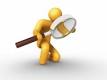 